Kafé-møte
Inviter til møte på en kafé. Opprett et arrangement på Facebook og sett opp små plakater i kafeen om tidspunkt og tema. 
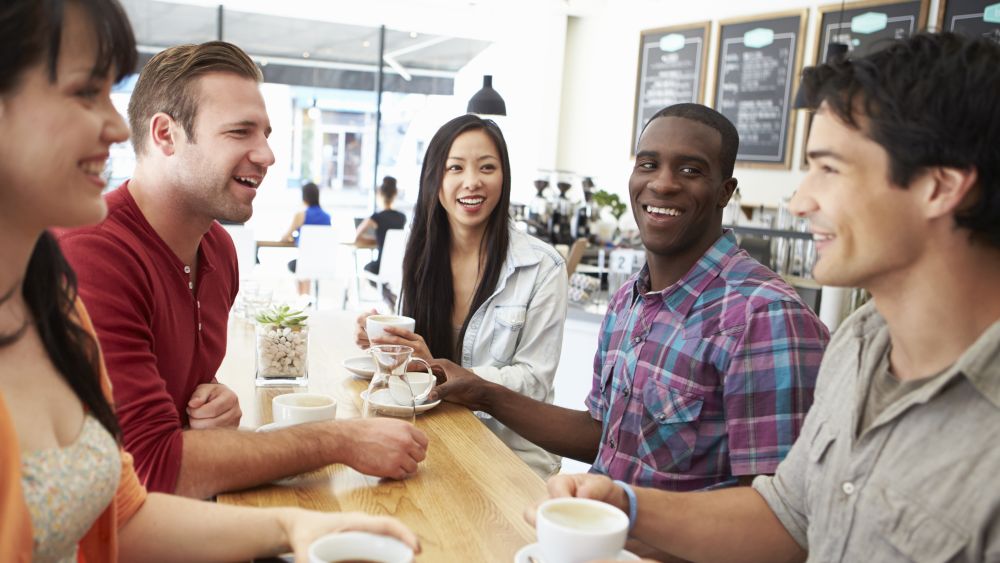 Vis at møtet er åpent for alleDet er viktig at temaet kommer tydelig frem og at det er innlederne og småpraten på temaet som er viktig. Ta med en KrF-logo i invitasjonen, men la temaet eller det man anser som trekkplasteret stå sentralt. Kafé-stemning
Det er viktig å ha en klar avtale med kafévertskapet. Folk kjøper selv det de vil drikke og spise. La programmet være kafé-preget. Avslappet stemning, småbord, kaffe og prat. 

Møtets gang
Inviter en innleder eller to, som kan temaet. Det kan være en KrF-politiker eller en person som kan mye om tema. Gjerne en kjent person som gjør det attraktivt å komme.Etter en stund med kaffe og prat, brytes det av med en liten introduksjon av kveldens innleder. Fortell litt om personen(e), lag gjerne et lite intervju med han/henne, og introduser temaet. La så praten gå litt rundt bordene igjen, mens innlederen rusler rundt og hilser på folk. Etter en liten stund gis ordet til innlederne. Talen må være på maks 15 minutter. La det være mulighet for spørsmål etterpå. Det kan være bra å ha flere innledere som viser motsetningene i tema/spørsmålet. 
Avslutt med å knytte en setning til KrF og KrFs program på temaet – hvor de kan finne mer stoff på temaet, når det skal være et tilsvarende møte neste gang, hvem som da skal innlede og hva temaet blir da. 